        Прямокутна система координат у просторі                          (КОНТРОЛЬНИЙ ТЕСТ для 10 класу)1. Яка з запропонованих точок належить осі у?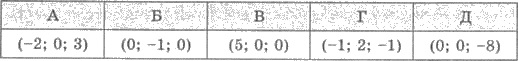 2. Яка з запропонованих точок належить площині хz?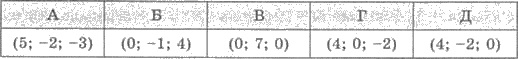 3. Точка Р розміщена на від’ємній півосі аплікат на відстані 5 від початку координат. Знайти координати точки Р.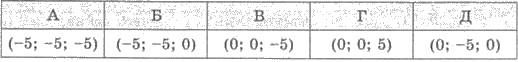 4. Знайти координати середини відрізка АВ, якщо А(-2; 3; 4), В(4; -1; -6).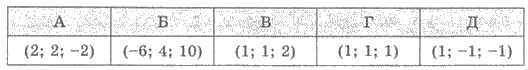 5. Задано чотири точки А(-2; 3; -4), В(4; 3; -4), С(-2; 3; 7), D(-2; 5; -4). Які дві з наведених точок лежать на одній прямій, паралельній осі абсцис?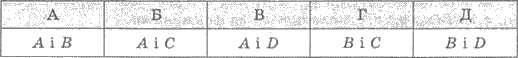 6. На якій відстані від площини ху знаходиться точка А(-2; -3; 9)?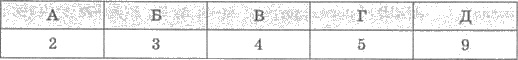 7. На якій відстані від початку координат знаходиться точка А(-1; 1; 1)?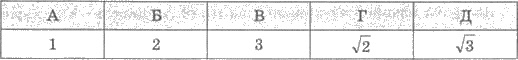 8. Знайти відстань між точками А(-2; 3; 4) і В(-3; 5; 2).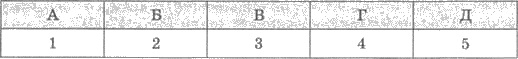 9. Точка А - середина відрізка МN. М(-2; 3; 0), А(4; -1; 2). Знайти координати точки N.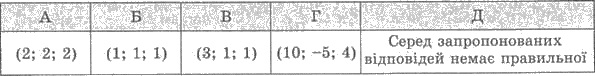 10. Середина відрізка АВ з кінцями в точках А(-8; -4; 11) і В(19; 4; -2) належить...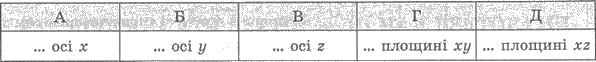 11. Дано вершини А(2; -1; 4), В(3; 2; -6), С(-5; 0; 2) трикутника АВС. Знайти довжину медіани трикутника, проведеної з вершини А.12. На осі х знайти точку рівновіддалену від точок А(3; 5; 5) і В(4; 3; 6). У відповідь запишіть відстань від цієї точки до початку координат.﻿